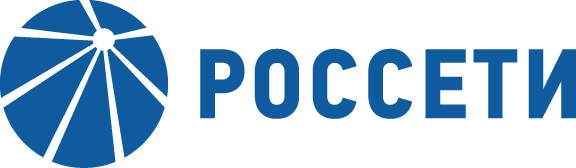 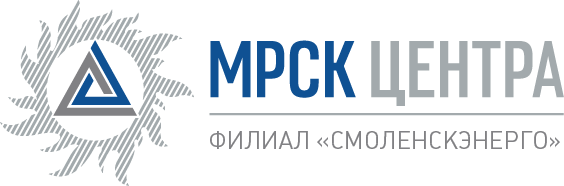 Уведомление №1об изменении условий извещения о проведении открытого запроса предложений и документации по запросу предложений на право заключения Договора на оказание услуг по измерению показателей качества электроэнергии в распределительных электрических сетях 6-10/0,4кВ для нужд ПАО «МРСК Центра» (филиала «Смоленскэнерго»),(опубликовано на официальном сайте Российской Федерации для размещения информации о размещении заказов www.zakupki.gov.ru, копия публикации на электронной торговой площадке ПАО «Россети» www.b2b-mrsk.ru № 776178 от 06.02.2017, а так же на официальном сайте ПАО «МРСК Центра» www.mrsk-1.ru в разделе «Закупки»)Организатор запроса предложений ПАО «МРСК Центра», расположенное по адресу: РФ, 127018, г. Москва, 2-я Ямская ул., д. 4, (контактное лицо: Алтунина Надежда Андреевна, контактный телефон (4812) 42-95-56), на основании протокола от 17.02.2017 года № 0039-СМ-17/1 вносит изменения в извещение о проведении открытого запроса предложений и документацию по запросу предложений на право заключения Договора на оказание услуг по измерению показателей качества электроэнергии в распределительных электрических сетях 6-10/0,4кВ для нужд ПАО «МРСК Центра» (филиала «Смоленскэнерго»).Внести изменения в извещение о проведении открытого запроса предложений и документацию по запросу предложений и изложить в следующей редакции:Дата окончания подачи заявок: 27.02.2017 12:00Дата и время рассмотрения заявок: 27.03.2017 17:00Дата и время подведения итогов: 27.03.2017 17:00пункт 8 Извещения о проведении открытого запроса предложений: «…Заявки представляются до 12 часов 00 минут, по московскому времени, 27.02.2017 года …»пункт 12 Извещения о проведении открытого запроса предложений: «…Предполагается (предварительно), что подведение итогов запроса предложений и подписание Протокола Закупочной комиссии по определению лучшей Заявки запроса предложений, будет осуществлено по адресу: РФ, 214019, г. Смоленск ул. Тенишевой, д. 33, 27.03.2017 года…»пункт 3.4.1.3 Документации по запросу предложений: «…Заявки на ЭТП могут быть поданы до 12 часов 00 минут 27 февраля 2017 года…»Примечание:По отношению к исходной редакции извещения о проведении открытого запроса предложений и документации по запросу предложений на право заключения Договора на оказание услуг по измерению показателей качества электроэнергии в распределительных электрических сетях 6-10/0,4кВ для нужд ПАО «МРСК Центра» (филиала «Смоленскэнерго») внесены следующие изменения:изменён крайний срок подачи, рассмотрения заявок и подведения итогов.В части не затронутой настоящим уведомлением, Исполнители руководствуются извещением о проведении открытого запроса предложений и документацией по запросу предложений на право заключения Договора на оказание услуг по измерению показателей качества электроэнергии в распределительных электрических сетях 6-10/0,4кВ для нужд ПАО «МРСК Центра» (филиала «Смоленскэнерго»), (опубликовано на официальном сайте Российской Федерации для размещения информации о размещении заказов www.zakupki.gov.ru, копия публикации на электронной торговой площадке ПАО «Россети» www.b2b-mrsk.ru № 776178 от 06.02.2017, а так же на официальном сайте ПАО «МРСК Центра» www.mrsk-1.ru в разделе «Закупки»).Председатель закупочной комиссии – начальник Управления логистики иматериально-технического обеспеченияфилиала ПАО «МРСК Центра» -«Смоленскэнерго»			Д.М. Ковалев